Fold along the line and glue this side down in your Biology Interactive Learning Log (BILL)Unit 4: Cellular Energy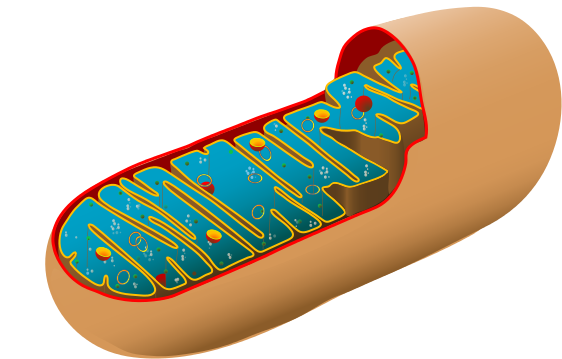 Objectives: Energy comes in several forms – heat, light, electricity, and chemical. Plants have the amazing ability to convert light energy into chemical energy. Heterotrophs use the energy captured by plants to also produce the chemical storage molecule called ATP. Specialized organelles within cells are structured specifically to produce the maximum amount of ATP that is used to fuel all of life’s processes. Knowledge of these chemical processes can be used to study sports performance and our own existence.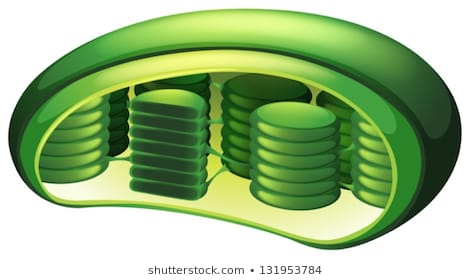 Key concepts: Photosynthesis	Cellular Respiration		Chemosynthesis	Endosymbiotic theoryVocabulary:   (+) = Can explain it;  (-) = Only heard it;  0 = No ideaStudy Guide:Describe the role of ATP in cellular activities.Sketch and label the general structure of an ATP molecule, and identify the high-energy bond that is broken.Describe the function of the chloroplasts and mitochondria in the cell.Label and describe the functions of the parts of a leaf.State the overall equations for photosynthesis and cellular respiration.Describe how a water molecule cycles through the water cycle. Be able to label a diagram. *do the same with Carbon cycle.Demonstrate the ability to prepare a temporary wet mount.Identify the parts of a microscope and their functions.Compare and contrast photosynthesis with chemosynthesis.Label and describe the functions of the parts of a mitochondrion.Explain the advantages of highly folded membranes in cells.Compare the reactants and products of glycolysis, Krebs Cycle and ETC.Compare how autotrophs and heterotrophs obtain energy.Differentiate between aerobic and anaerobic respiration and the 2 types of fermentation.Explain how organisms produce energy in the absence of oxygen.Identify the pathways the body uses to release energy during exercise.Explain the evidence for the Endosymbiotic Theory and the role of chloroplasts and mitochondria in this theory.Sketch how endosymbiosis occurs.TermPrePostMemory Clue5. cell wall6. central vacuole7. chlorophyll8. chloroplast9. thylakoid10. granum11. stroma12. guard cells13. stomata14. cuticle of leaf15. turgor pressure16. palisade layer17. mesophyll18. vascular bundle19. transpiration20. aquifer21. sublimation22. cellular respiration23. cristae24. matrix25. aerobic respiration26. anaerobic respiration27. glycolysis28. Krebs Cycle29. Electron Transport Chain30. lactic acid fermentation31. alcoholic fermentation32. ATP synthase33. chemosynthesis34. endosymbiotic theory35. sedimentation